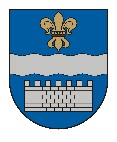   LATVIJAS REPUBLIKASDAUGAVPILS PILSĒTAS DOMEReģ. Nr. 90000077325, K. Valdemāra iela 1, Daugavpils, LV-5401, tālrunis 65404344, 65404346, fakss 65421941e-pasts:    www.daugavpils.lvLĒMUMSDaugavpilī2020.gada 12.novembrī         			                                                       Nr.588                                                                                                                    (prot.Nr.46, 34.§)Par zemes vienības Stropu ielas 39 rajonā,  Daugavpilī, izsoles rezultātu apstiprināšanu un pirkuma līguma slēgšanuPamatojoties uz Publiskas personas mantas atsavināšanas likuma 34.panta otro daļu, Daugavpils pilsētas domes (turpmāk – Dome) 2020.gada 13.augusta lēmumu Nr.353 “Par zemes vienības Stropu ielas 39 rajonā, Daugavpilī, pārdošanu izsolē”, izsoles komisijas 2020.gada 7.oktobra izsoles protokolu Nr.17, un sakarā ar to, ka (vārds, uzvārds), (personas kods) (turpmāk – Pircējs), izsludinātajā izsolē nosolīja augstāko cenu un ieguva tiesības pirkt zemes vienību, kadastra apzīmējums 05000270220, Stropu ielas 39 rajonā, Daugavpilī, un ir samaksājis avansu par šo zemes vienību, atklāti balsojot: PAR – 12 (A.Broks, J.Dukšinskis, A.Gržibovskis, L.Jankovska, R.Joksts, I.Kokina, N.Kožanova, M.Lavrenovs, J.Lāčplēsis, I.Prelatovs, H.Soldatjonoka, A.Zdanovskis), PRET – nav, ATTURAS – nav, Daugavpils pilsētas dome nolemj:1. Apstiprināt zemes vienības, kadastra Nr.05000270220 (kadastra apzīmējums 05000270220), Stropu ielas 39 rajonā, Daugavpilī (turpmāk – Zemesgabals), 2020.gada 7.oktobra izsoles rezultātus un noslēgt ar Pircēju Zemesgabala pirkuma līgumu par izsolē nosolīto cenu 8810,00 EUR (astoņi tūkstoši astoņi simti desmit eiro 00 centi).2. Domes Centralizētajai grāmatvedībai:2.1. pamatojoties uz noslēgto pirkuma līgumu, norakstīt no Daugavpils pilsētas pašvaldības bilances Zemesgabalu;2.2. kopā ar Domes Īpašuma pārvaldīšanas departamentu nodot pārdoto Zemesgabalu ar pieņemšanas-nodošanas aktu Pircējam.Domes priekšsēdētājs           	(personiskais paraksts)                                   	I.Prelatovs